 _____________ районный (городской)                                  суд ________________________ области                                  (края, республики)                                                   от _________________________________                                             (Ф.И.О., адрес)                                           процессуальное положение по делу:                                                                                                        ____________________________________                                    (истец, ответчик, 3-е лицо и т.д.)ЗАЯВЛЕНИЕо возврате документа, приобщенного к судебному делу     По иску _______________________ к _______________________________               (указать истца)            (указать ответчика)  о ___________________________________________________________________      (указать предмет иска, N дела) к делу был приобщен подлинник документа _____________________________ _____________________________________________________________________       (указать наименование документа и его принадлежность)     Прошу возвратить указанный документ, так как ____________________ _____________________________________________________________________               (указать причины истребования документа)         Подпись                                                               Дата                                                   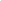 